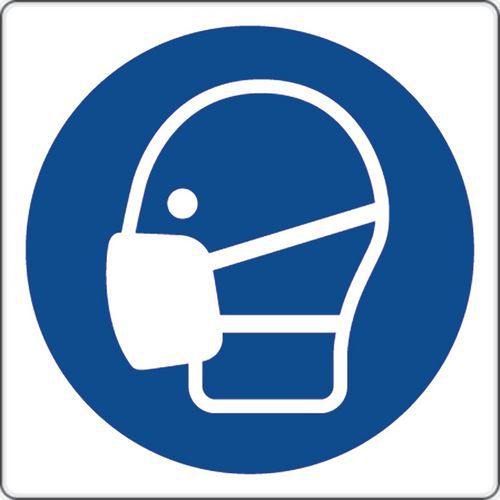 PER TUTTI COLORO CHE SVOLGONO UN’ATTIVITA’ LAVORATIVA NEI LOCALI AZIENDALI, È OBBLIGATORIO L’USO DEL FACCIALE FILTRANTE FFP2) NEI SEGUENTI CASI:AMBIENTE DI LAVORO CONDIVISO E DISTANZA INTERPESONALE INFERIORE A 1 METROSOGGETTO IDENTIFICATO DAL DATORE DI LAVORO QUALE OBBLIGATO ALL’UTILIZZO.SI RINGRAZIA PER LA COLLABORAZIONE